The Parishes of St Peter in Eastgate & St Peter in Carlton, LincolnMy 
Giving Review 
Pledge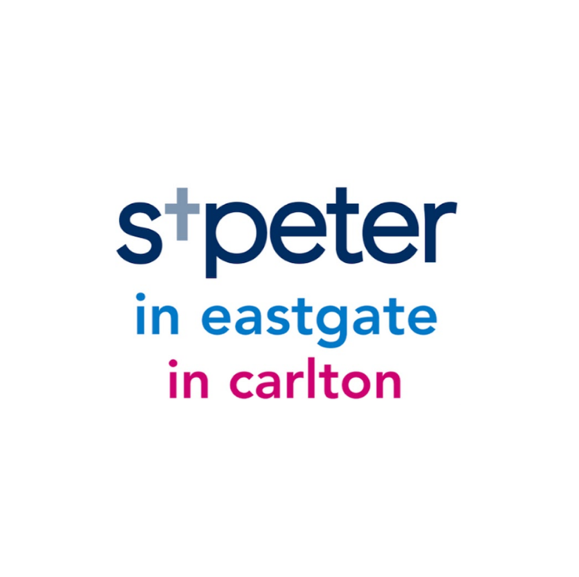 Please complete this form, as it helps us to work out an annual budget.
It is a pledge not a contract and we understand that your circumstances may change. If you need to change your level of giving, simply let us know.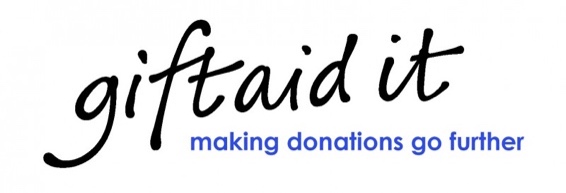 To: The Giving SecretaryI wish to give the following regular amount to the work and mission and for the sole benefit of: St Peter in Eastgate & St Peter in Carlton, Lincoln£    _______________	each month / other (delete as appropriate)	(if ‘other’ please state period) ___________________starting on __________________________  2022, until otherwise notified.		This donation is eligible for Gift Aid.Full name	______________________________________________________________________Address	______________________________________________________________________	______________________________________________________________________or			I would like to give completely anonymouslyI plan to give regularly via:		Parish Giving Scheme		Standing Order		Envelope Scheme		Charity Account	(please tick one)Step 1: Please return this completed form in the envelope provided by placing it in the collection at the service on ‘Pledge Sunday’, 16th October 2022, or by posting it to the Giving Secretary, Hugo Cobham.Step 2: Implement your Pledge by instructing the PGS Office / your Bank / changing the amount you give by Envelope / your Charity Account.If you have any questions, please contact eitherHugo Cobham (Giving Secretary) giving@stpeterineastgate.org.uk / 07xxx xxxxxx or Graham Wiggett (Treasurer) treasurer@stpeterineastgate.org.uk / 07xxx xxxxxxNOTE: All information on this form will be treated securely as per our GDPR Policy